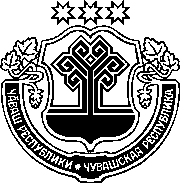 ЗАКОНЧУВАШСКОЙ РЕСПУБЛИКИО ВНЕСЕНИИ ИЗМЕНЕНИЙ В ЗАКОН ЧУВАШСКОЙ РЕСПУБЛИКИ "О МЕСТНОМ РЕФЕРЕНДУМЕ И ГОЛОСОВАНИИ ПО ВОПРОСАМ ИЗМЕНЕНИЯ ГРАНИЦ МУНИЦИПАЛЬНОГО ОБРАЗОВАНИЯ, ПРЕОБРАЗОВАНИЯ МУНИЦИПАЛЬНОГО ОБРАЗОВАНИЯ, ОТЗЫВУ ДЕПУТАТА, ЧЛЕНА ВЫБОРНОГО ОРГАНА МЕСТНОГО САМОУПРАВЛЕНИЯ, ВЫБОРНОГО ДОЛЖНОСТНОГО ЛИЦА МЕСТНОГО САМОУПРАВЛЕНИЯ"ПринятГосударственным СоветомЧувашской Республики13 мая 2021 годаСтатья 1Внести в Закон Чувашской Республики от 28 апреля 2004 года № 2 
"О местном референдуме и голосовании по вопросам изменения границ муниципального образования, преобразования муниципального образования, отзыву депутата, члена выборного органа местного самоуправления, выборного должностного лица местного самоуправления" (Ведомости Государственного Совета Чувашской Республики, 2004, № 59; 2005, № 62, 65; 2006, № 69; 2007, № 73; 2009, № 82; 2010, № 86; 2012, № 92 (том I); газета "Республика", 2012, 29 декабря; Собрание законодательства Чувашской Республики, 2013, № 10; 2014, № 9, 12; 2015, № 5; 2016, № 11; 2017, № 3; газета "Республика", 2018, 8 мая, 31 октября; 2019, 13 марта, 18 октября) следующие изменения:1) статью 10 дополнить частью 21 следующего содержания:"21. На основании формы подписного листа, установленного приложением 9 к Федеральному закону, избирательная комиссия муниципального образования утверждает образец заполнения подписного листа в части, касающейся указания наименования муниципального образования.";2) в статье 11:а) в части 8:в пункте 9 слово "закона;" заменить словами "закона. Неточное указание в подписном листе наименования муниципального образования, если оно соответствует образцу, утвержденному в соответствии с пунктом 81 статьи 37 Федерального закона и частью 21 статьи 10 настоящего Закона, не может служить основанием для признания подписей участников местного референдума недействительными;";пункт 11 после слов "в этот подписной лист," дополнить словами 
"а также если фамилия, имя, отчество указаны участниками местного референдума несобственноручно,";б) в части 13:в пункте 2 цифры "10" заменить цифрой "5";в пункте 21 цифры "10" заменить цифрой "5";3) часть 3 статьи 14 после слов "за три дня до дня" дополнить словами "(первого дня)";4) в части 2 статьи 19 слова "предложений политических партий, выдвинувших списки кандидатов, которым переданы депутатские мандаты 
в соответствии со статьей 691 Закона Чувашской Республики от 30 марта 2006 года № 9 "О выборах депутатов Государственного Совета Чувашской Республики"," исключить;5) в статье 26:а) часть 3 дополнить словами ", а в случае принятия предусмотренного пунктом 1 или 2 статьи 631 Федерального закона решения о голосовании в течение нескольких дней подряд – в ноль часов по местному времени первого дня голосования";б) часть 4 дополнить словами ", а в случае принятия предусмотренного пунктом 1 или 2 статьи 631 Федерального закона решения о голосовании в течение нескольких дней подряд – в ноль часов по местному времени первого дня голосования";в) дополнить частью 41 следующего содержания:"41. Проведение агитации по вопросам местного референдума в день голосования запрещается.Проведение агитации по вопросам местного референдума в день, предшествующий дню голосования, запрещается, за исключением случая принятия предусмотренного пунктом 1 или 2 статьи 631 Федерального закона решения о голосовании в течение нескольких дней подряд.";6) в статье 28:а) в наименовании слово "выпуска" заменить словом "изготовления";б) в части 1 слова "плакаты, листовки," заменить словами ", в том числе в информационно-телекоммуникационных сетях, включая сеть "Интернет", печатные, а равно";в) в части 2 слово "выпуска" заменить словом "изготовления";7) в статье 38:а) часть 10 после слов "за один день до дня" дополнить словами "(первого дня)";б) часть 12 после слов "В день голосования" дополнить словами "(последний день голосования)";8) в части 1 статьи 40 слова "самостоятельно по уважительным причинам (по состоянию здоровья, инвалидности) прибыть в помещение для голосования" заменить словами "прибыть в помещение для голосования по уважительным причинам (по состоянию здоровья, инвалидности, в связи с необходимостью ухода за лицами, в этом нуждающимися, и иным уважительным причинам, не позволяющим прибыть в помещение для голосования)".Статья 2Настоящий Закон вступает в силу по истечении десяти дней после дня его официального опубликования.г. Чебоксары20 мая 2021 года№ 40ГлаваЧувашской РеспубликиО. Николаев